关于征集2020年度南昌市科技计划软科学研究项目的通知洪科字〔2020〕35号各有关单位：为进一步提高软科学研究水平和服务决策效能，使软科学研究更具有针对性、前瞻性和全局性，现组织征集2020年度南昌市科技计划软科学研究项目，主要能够紧扣南昌市经济建设、社会发展和科技创新的重点、热点、难点问题进行研究，着力为各级各类的决策提供参考与支撑作用。具体事宜通知如下：一、申报要求符合下列条件的单位可申请南昌市科技计划软科学研究项目：（一）南昌市市级科研院所；（二）项目申报单位能积极创造软科学研究的条件和环境，保证软科学计划的顺利实施。（三）项目负责人应具备中级以上（含中级）专业技术职称，熟悉南昌市情，具有与申请项目相应的较全面的基础理论知识、工作基础，具备较高研究水平与组织协调能力。（四）鼓励跨部门、跨单位、跨学科组建项目组，联合申报，合作研究。（五）凡前期承担南昌市科技计划软科学研究项目未结题的负责人，不予申请承担新的研究项目。二、征集时间2020年2月18日-2020年2月23日三、征集流程1、项目报送。项目申报单位于项目征集截止日前将《南昌市软科学研究科技项目申报书》,报送至市科技局政策法规与规划处(电子邮箱：ncskjjfgc@163.com)。2、项目立项。市科技局根据项目承担单位科研能力及项目先进性确定拟立项项目。3、资金支持。市科技局依据项目申报书质量确定项目支持力度。四、联系方式政策法规与规划处：0791-83884245，联系人：杨文附件：《南昌市软科学研究科技项目申报书》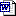 南昌市科学技术局2020年2月18日